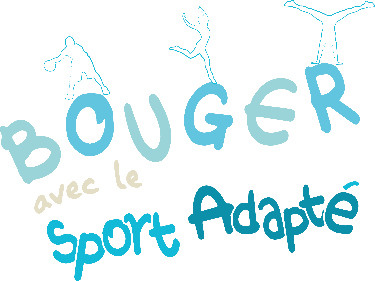 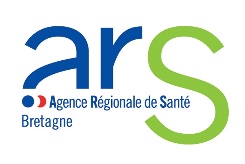 Dans le cadre du 2 -ème Plan Régional Sport Santé Bien Etre 2018-22, copiloté par l’ARS et la DRJSCS, le CDSA 56 développe un calendrier de Marches Sport Adapté Santé. L’objectif de ce projet est de proposer une activité régulière et accessible au plus grand nombre, pour des personnes en situation de handicap sédentaires ou atteintes d’affections longue durée, et de diffuser aux accompagnateurs des contenus (séance d’échauffement et parcours balisés) pour rendre la pratique de la randonnée pédestre accessible et mobilisable de manière autonome au sein des établissements sociaux et médico-sociaux (ESMS).Organisation : Les marches Sport Adapté Santé seront organisées le mardi après-midi toutes les 2 semaines à compter du 8 septembre 2020, de 11h30 à 16h dans des lieux différents à chaque rencontre. Le calendrier sera accessible sur le site du CDSA 56.Nous accueillerons les sportifs à partir de 11h30 pour un pique-nique ensemble sur le lieu de départ de la randonnée. Après une séance d’exercices d’échauffement à 12h45, nous partirons pour 2h de marche santé sur 3 parcours différents (4 km, 7 km et 9 km) en fonction du niveau des sportifs. Nous animerons à l’issue de la marche, un atelier de sensibilisation au « bien manger, bien bouger » pendant le « gouter diététique » de clôture. Nous pourrons mettre à disposition des bâtons de marche pour les sportifs qui en feront la demande. A l’issue de la manifestation, les cartes et séances d’échauffement seront transmis aux encadrants afin qu’ils puissent réinvestir les randonnées de manière autonome avec leurs sportifs. 2 défis seront organisés sur l’ensemble de la saison: Le défi individuel de la plus longue distance parcourue = comptabilisation du cumul des distances parcourues par chaque sportif à chaque marche organisée ;  Le défi établissement de la plus longue distance cumulée = comptabilisation de la plus longue distance cumulée parcourue par les sportifs par structure sur l'ensemble de la saison.Ces défis organisés pour fidéliser les pratiquants et les ESMS, constituent ainsi un fil rouge autour du projet Marche Sport Adapté Santé. Des lots seront remis en fin de saison aux vainqueurs des 2 défis (Un T-shirt Sport Adapté et une paire de bâtons de marche pour les 3 premiers du défi individuel / une séance d’1h30 d’animation sportive gratuite + 5 paires de bâtons de marche pour la première place du défi établissement).Programmation des Marches Sport Adapté Santé pour la saison 2020/21 :08/09/2020 à Séné ;22/09/2020 à Baden ;06/10/2020 à Billiers ;20/10/2020 à Rochefort en Terre ; 03/11/2020 à Camors ; 17/11/2020 à Quiberon ;01/12/2020 à Malestroit ;15/12/2020 à La Roche Bernard ;12/01/2021 à Arzon ;09/02/2021 à Etel ; 16/03/2021 à Lorient ;30/03/2021 à Ploermel ;14/04/2021 à Locminé ; 27/04/2021 à La Gacilly ;11/05/2021 à Pontivy ;25/05/2021 à Locmariaquer ;08/06/2021 à Trédion ; 22/06/2021 à Brech ;06/07/2021 à Damgan Le CDSA 56, organise la 5 ième Marche Sport Adapté Santé le : Mardi 03 Novembre 2020A CamorsParking de la Guinguette du Petit Bois56330 CamorsDe 11h30 à 16hPour participer aux Marches Sport Adapté Santé, il faut :Être à jour de sa licence annuelle FFSA pour la saison 2020/2021, ou souscrire une licence découverte à la journée (10€)Ne pas présenter de contre-indication médicale à la pratique de la Marche Sport Adapté.S’acquitter des droits d’inscription de 2€/sportif.Pour souscrire une licence découverte, il faudra : Le certificat médical de non-contre-indication à la pratique de la Marche Sport Adapté,Le nom Le prénom La date de naissance Le règlement de la licence (10€) : le règlement sera possible sur place L’ensemble de ces informations et documents sont à envoyer en même temps que le dossier d’inscription à Olivier DUBREUIL (olivier.dubreuil@ffsa.asso.fr).  Le rendez-vous est fixé à 11h30 au parking de la Guinguette du Petit Bois, 56330 Camors, un fléchage sera mis en place. Prévoir votre repas pour le midi.Programme prévisionnel : 11h30 		Accueil des sportifs11h30 - 12h30	Déjeuner (prévoir le pique-nique) en extérieur (annulé si mauvaises conditions météo)12h45 - 13h		Echauffement collectif13h – 15h        	Départ des randonnées15h - 15h30 		Gouter diététique / Animation « Bien manger – Bien bouger »Inscription : Vous trouverez ci-joint la fiche d’inscription à nous retourner avant le 27 Octobre 2020 au plus tard (délai de rigueur) à l’adresse suivante : olivier.dubreuil@ffsa.asso.fr .Le nombre d’inscrits sera limité à 50 sportifs pour des questions d’organisation, et les inscriptions seront traitées par ordre chronologique de réception.Au regard des constats réalisés lors de la première journée test sur Séné la semaine dernière, nous avons fait évolué les distances, trop courtes par rapport au temps d’activité, et sommes donc passés à des circuits de 4 km, 7 km et 9 km. Pour faciliter l’organisation des prochaines marches Sport Santé, nous vous demandons de remplir le tableau en ligne de pré-inscription en suivant ce lien. Cela nous permettra de réaliser les parcours qui correspondront au mieux aux besoins des sportifs et d’anticiper les flux des sportifs. Enfin, dans le cadre du protocole sanitaire concernant le COVID 19, nous vous demanderons de remplir le questionnaire ci-joint pour chaque sportif, ainsi que l’attestation à présenter le jour de la manifestation. Nous vous sommes également reconnaissant de remplir tous les champs du formulaire d’inscription, notamment les coordonnées téléphoniques, de manière à pouvoir tracer l’ensemble des participants en cas de cas contact sur demande de l’ARS. ContactInscriptions et renseignements :Olivier DUBREUILolivier.dubreuil@ffsa.asso.fr07 67 24 41 77Association / établissement :     Nom du responsable :     Adresse :     Mail :      @     Tel :      /     /     /     /     Portable :      /     /     /     /     *si licenciéNom du sportifPrénomN° de licence*Date de NaissanceDistance SexeSexeBâtons(besoin      oui / non) Nom du sportifPrénomN° de licence*Date de NaissanceFemHomBâtons(besoin      oui / non) 